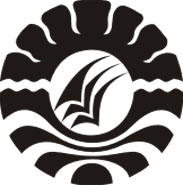 SKRIPSIPENERAPAN MODEL PEMBELAJARAN COOPERATIVE LEARNING TIPE CIRC ( COOPERATIVE INTEGRATED READING AND COMPOTITION) UNTUK MENINGKATKAN HASIL BELAJAR BAHASA INDONESIA SISWA KELAS III SD NEGERI 14 BABANA KECAMATAN UJUNG LOE KABUPATEN BULUKUMBAKASIH BARTOPROGRAM STUDI PENDIDIKAN GURU SEKOLAH DASARFAKULTAS ILMU PENDIDIKANUNIVERSITAS NEGERI MAKASSAR2016PENERAPAN MODEL PEMBELAJARAN COOPERATIVE LEARNING TIPE CIRC ( COOPERATIVE INTEGRATED READING AND COMPOTITION) UNTUK MENINGKATKAN HASIL BELAJAR BAHASA INDONESIA SISWA KELAS III SD NEGERI 14 BABANA KECAMATAN UJUNG LOE KABUPATEN BULUKUMBASKRIPSIDiajukan untuk Memenuhi Sebagian Persyaratan Guna Memperoleh Gelar Sarjana Pendidikan pada Program Studi Pendidikan Guru Sekolah Dasar Strata Satu Fakultas Ilmu Pendidikan Universitas Negeri MakassarOleh:KASIH BARTONIM. 1247045105PROGRAM STUDI PENDIDIKAN GURU SEKOLAH DASARFAKULTAS ILMU PENDIDIKANUNIVERSITAS NEGERI MAKASSAR2016KEMENTERIAN PENDIDIKAN DAN KEBUDAYAAN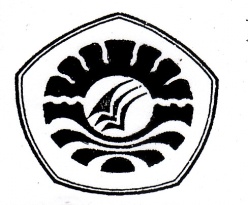 UNIVERSITAS NEGERI MAKASSARFAKULTAS ILMU PENDIDIKANPROGRAM STUDI PENDIDIKAN GURU SEKOLAH DASARKampus FIP UNM Jl. Tamalate 1 Telp. (0411) 884457-883076 Fax. (0411) 883076PERNYATAAN KEASLIAN SKRIPSISaya yang bertanda tangan di bawah ini:	Nama		:  Kasih Barto	Nim		:  1247 045 105	Jurusan/Prodi	:  PGSD S1 	Fakultas	:  Ilmu Pendidikan            Judul                : penerapan model pembelajaran cooperative learning tipe circ ( cooperative integrated reading and compotition) untuk meningkatkan hasil belajar bahasa indonesia di  kelas III SD Negeri 14 Babana Kecamatan Ujung Loe Kabupaten BulukumbaMenyatakan dengan sebenar-benarnya bahwa skripsi yang saya tulis ini benar merupakan hasil karya saya sendiri dan bukan merupakan pengambil alihan tulisan atau pikiran orang lain yang saya akui sebagai hasil tulisan atau pikiran sendiri.Apabila dikemudian hari terbukti atau dapat dibuktikan bahwa skripsi ini hasil jiplakan, maka saya besedia menerima sanksi atas perbuatan tersebut sesuai ketentuan yang berlaku.			         	Makassar,       2016						       	Pembuat pernyataan,Kasih Barto							Nim.1247 045 105MOTOOra Et Labora(Berdoa Dan Bekerja)(Kasih Barto)Kuperuntukkan karya tulis ini kepada :Ayah dan Ibu tercinta Sebagai wujud pengabdianku,cinta kasihkuDan rasa hormatku atas keikhlasan, pengorbanan dan restuYang telah diberikan kepadaku.ABSTRAKKASIH BARTO. 2016. Penerapan model pembelajaran Cooperative Learning tipe CIRC untuk Meningkatkan hasil belajar Bahasa Indonesia pada siswa kelas III SD Negeri 14 Babana Kecamatan Ujung Loe Kabupaten Bulukumba. Skripsi. Dibimbing oleh Drs. Latri, S.Pd, M.Pd. dan Hikmawati Usman, S.Pd, M.Pd. pada Program Studi Pendidikan Guru Sekolah Dasar (PGSD) Fakultas Ilmu Pendidikan Universitas Negeri Makassar.Masalah dalam penelitian ini adalah rendahnya hasil belajar siswa pada mata pelajaran Bahasa Indonesia. Rumusan masalah dalam penelitian ini adalah bagaimanakah penerapan model pembelajaran cooperative learning tipe CIRC untuk meningkatkan hasil belajar siswa pada mata pelajaran Bahasa Indonesia di kelas III SD Negeri 14 Babana Kabupaten Bulukumba. Penelitian ini bertujuan untuk mendeskripsikan penerapan model pembelajaran cooperative learning tipe CIRC dapat meningkatkan hasil belajar Bahasa Indonesia di kelas III SD Negeri 14 Babana Kecamatan Ujung Loe Kabupaten Bulukumba. Pendekatan penelitian yang digunakan adalah pendekatan kualitatif dengan jenis penelitian yang digunakan adalah penelitian tindakan kelas (PTK) yang meliputi tahap perencanaan, pelaksanaan, pengamatan dan refleksi. Subjek dalam penelitian ini adalah guru kelas III sebagai observer serta seluruh siswa kelas III SD Negeri 14 Babana Kecamatan Ujung Loe Kabupaten Bulukumba yang berjumlah 38 siswa, yang aktif dan terdaftar pada semester genap tahun ajaran 2015/2016. Fokus penelitian adalah penerapan model pembelajaran cooperative Learning tipe CIRC dan hasil belajar siswa pada mata pelajaran Bahasa Indonesia. Pengumpulan data dilakukan melalui observasi, tes, dan dokumentasi. Teknik analisis data yang digunakan adalah teknik analisis data kualitatif untuk mengolah data mengenai proses pembelajaran dan teknik analisis data statistik deskriptif untuk mengolah data mengenai hasil belajar siswa pada pelajaran Bahasa Indonesia. Hasil penelitian yaitu pada siklus I penerapan model pembelajaran Cooperative Learning tipe Circ berada pada kategori cukup dan rata-rata hasil belajar Bahasa Indonesia berada pada kategori cukup. Sedangkan pada siklus II mengalami peningkatan yakni mencapai kategori baik dan rata-rata hasil belajar Bahasa Indonesia meningkat mencapai kategori baik. Kesimpulan dari penelitian ini adalah penerapan model pembelajaran Cooperative Learning tipe CIRC untuk meningkatkan hasil belajar siswa pada mata pelajaran Bahasa Indonesia, khususnya di SD Negeri 14 Babana Kecamatan Ujung Loe Kabupaten Bulukumba.PRAKATAAtas limpahan dan berkat Tuhan yang Maha Kuasa, skripsi dengan judul  Penerapan Model Pembelajaran Cooperative Learning Tipe Circ untuk Meningkatkan Hasil Belajar Bahasa Indonesia di Kelas III SD Negeri 14 Babana Kecamatan Ujung Loe Kabupaten Bulukumba dapat diselesaikan. Substansi utama dari skripsi ini adalah upaya perbaikan terhadap proses pembelajaran dengan menerapkan model pembelajaran Cooperative Learning tipe CIRC. Di samping sebagai suatu upaya perbaikan, skripsi ini merupakan pemenuhan terhadap persaratan perolehan gelar sarjana pendidikan pada Program Studi Pendidikan Guru Sekolah Dasar Fakultas Ilmu Pendidikan Universitas Negeri Makassar. Penyelesaian skripsi ini tidak dilakukan seorang diri oleh penulis. Segala masukan dan koreksi penulis terima dari berbagai pihak. Bimbingan yang mendalam dari Drs. Latri S.Pd. M.Pd. dan Hikmawati Usman, S.Pd, M.Pd. sangat membantu penulis dalam penyelesaian tulisan pada skripsi ini. Kepada kedua pembimbing penulis limpahkan ucapan terima kasih yang sedalam-dalamnya sembari menitip doa agar selalu dilindungi dan diberkati oleh Tuhan yang Maha Esa.Pada kesempatan ini penulis ingin mengucapkan terima kasih kepada semua pihak yang telah memperlancar dan memfasilitasi penulis selama masa pendidikan di Universitas Negeri Makassar, di antaranya:Menteri Pendidikan Dasar dan Menengah yang dalam hal ini telah memprogramkan program rintisan Pendidikan Profesi Guru Teritegrasi sehingga penulis bisa mengikuti perkuliahan melalui program PPGT.Prof. Dr. H. Arismunandar, M.Pd, selaku Rektor Universitas Negeri Makassar yang telah menerima penulis untuk menimba ilmu di Universitas Negeri Makassar.Dr. Abdulla Sinring M.Pd. selaku Dekan  Fakultas Ilmu Pendidikan Universitas Negeri Makassar atas segala kebijakannya sebagai pimpinan Fakultas tempat peneliti menimba ilmu selama ini.Dr, Abdul Saman, M.Si. Kons, Drs Muslimin, M.Ed, Dr Pattaufi, S.Pd, M.Si Dan Dr Parwoto, M.Pd, Selaku pembantu Dekan I, pembantu Dekan II, pembantu Dekan III dan pembantu Dekan IV atas segala fasilitas yang diberikan kepada penulis selama kuliah di PGSD FIP Universitas Negeri Makasaar.Ahmad Syawaluddin, S.Kom, M.Pd dan Muhammad Irfan, S.Pd, M,Pd yang masing-masing merupakan Ketua Program Studi dan Sekretaris Program Studi PGSD Fakultas Ilmu Pendidikan Universitas Negeri Makassar, yang dengan penuh perhatian memberikan bimbingan dan memfasilitasi penulis selama proses perkuliahan.Bapak dan Ibu Dosen Fakultas Ilmu Pendidikan, khususnya Program Studi Pendidikan Guru Sekolah Dasar yang telah mendidik dan memberikan bekal ilmu pengetahuan kepada penulis.Bapak dan ibu dosen Jurusan PPKn yang telah mendidik dan memberikan bekal pada mata kuliah PKn sebagai kewenangan tambahan bagi penulis.Musakkir, S.Pd. dan Nurjannah, S.Pd selaku Kepala Sekolah dan Guru Kelas III SD Negeri 14 Babana yang telah memperlancar dan membantu penulis dalam melaksanakan penelitian.Bapak Sundang dan Mama Nehemia Itom yang banyak memberikan didikan paling berharga bagi penulis dan atas kasih sayangnya penulis bisa mengikuti perkuliahan dengan baik. Abetman dan Dornita serta Ocha Krisnanda, David Saleh dan Septiani serta Pitriono, Jeriawaty, Novia, yang dengan dukungan moril sangat membantu penulis menyelesaikan masa pendidikan dengan baik.Teman-teman Pendidikan Profesi Guru Terintegrasi (PPGT) angkatan I,2, dan 3 yang telah memberi kebersamaan yang indah selama masa perkuliahan.Kepada semua pihak yang tidak dapat penulis sebutkan satu persatu dan telah membantu penulis baik moril maupun materi penulis ucapkan limpah terimakasih sembari menitip doa semoga ibadah dan amal saudara diberkahi oleh Tuhan yang Maha Esa. Penulis menyadari bahwa skripsi ini tidak sempurna adanya, oleh karena itu dengan rendah hati penulis menerima kritikan dan saran dari pembaca sekalian demi kebaikan tulisan mendatang. Akhirnya penulis ucapkan semalat membaca!Penulis.DAFTAR ISIHALAMAN SAMPUL								iHALAMAN JUDUL									iiPERSETUJUAN PEMBIMBING							iiiPENGESAHAN UJIAN SKRIPSI							ivKEASLIAN SKRIPSI								vMOTTO										viABSTRAK 										viiPRAKATA 										viiiDAFTAR ISI 									xiDAFTAR TABEL									xivDAFTAR GAMBAR 								xvDAFTAR LAMPIRAN								xviBAB I PENDAHULUAN								1Latar Belakang								1Rumusan Masalah								5Tujuan Penelitian								6Manfaat penelitian								6BAB II KAJIAN PUSTAKA, KERANGKA PIKIR, DAN HIPOTESIS TINDAKAN							8Kajian Pustaka								8Model pembelajaran cooperative learning tipe Circ			8Pengertian model pembelajaran cooperativeLearning tipe Circ							8Model pembelajaran Circ						10Komponen-komponen dalam pembelajaran Cicr			11Langkah-langkah pembelajaran Circ  				15Kelebihan dan kekuranan Circ					16Hasil Belajar								18Pembelajaran Bahasa Indonesia 						20Pengertian pembelajaran Bahasa Indonesia				20Tujuan dan fungsi Bahasa Indonesia 					22Kerangka Pikir								25Hipotesis Tindakan 								28BAB III METODE PENELITIAN							29Pendekatan dan Jenis Penelitian						29Pendekatan penelitian							29Jenis penelitian								29Fokus Penelitian								30Seting dan Subyek Penelitian							31Seting penelitian								31Subjek penelitian								31Prosedur dan Desain penelitian						32Identifikasi masalah							34Perencanaan								34Tindakan									35Observasi									35Refleksi									36Teknik Pengumpulan Data							36Observasi									36Tes										36Dokumentasi								37Teknik Analisis Data Dan Indikator Keberhasilan				37Teknik Analisis Data							37Indikator Keberhasilan							38BAB IV HASIL PENELITIAN DAN PEMBAHASAN				41Hasil Penelitian								41Data Pelaksanaan Tindakan Siklus I					41Deskripsi Data Tindakan Siklus I						42Perencanaan siklus I							42	Pelaksanaan siklus I							43Observasi 								49Hasil observasi aktivitas mengajar guru siklus I			49Hasil observasi kegiatan belajar siswa siklus I			53Hasil Proses Dan Tes Belajar Siswa Siklus I				57Proses									57 Hasil belajar siswa							58Tahap refeleksi							60Deskripsi Data Tindakan Siklus II					62Perencanaan Siklus II							62Pelaksanaan Tindakan Siklus II					64Observasi								69Aktivitas mengajar guru					70Aktivitas belajar siswa						74Hasil proses dan hasil belajar siswa				77Proses 							77Hasil							78Tahap refeleksi						81Pembahasan									81BAB V KESIMPULAN DAN SARAN						85Kesimpulan									85Saran										85DAFTAR PUSTAKA								87LAMPIRAN										89DAFTAR TABELDAFTAR GAMBARDAFTAR LAMPIRANNo.Halaman3.1 Indikator keberhasilan (proses belajar)353.2Indikator keberhasilan (hasil belajar)354.1Data deskripsi frekuensi nilai tes hasil belajar siswa pada siklus I514.2Deskripsi ketuntasan hasil belajar siswa pada siklus I524.3Data deskripsi frekuensi nilai tes hasil belajar siswa pada siklus II	684.4Deskripsi ketuntasan hasil belajar siswa pada siklus II 				69No.Halaman 2.1Skema Kerangka Pikir243.1Model Penelitian Tindakan Kelas menurut Hopkins29No.Halaman 1Rencana Pelaksanaan Pembelajaran Siklus I Pertemuan I902Rencana Pelaksanaan Pembelajaran Siklus I Pertemuan II943Rencana Pelaksanaan Pembelajaran Siklus II Pertemuan I	984Rencana Pelaksanaan Pembelajaran Siklus II Pertemuan II	1025Tes Akhir Pembelajaran Siklus I1066Tes Akhir Pembelajaran Siklus II                                                          1117Kunci Jawaban Tes Siklus I1108Kunci Jawaban Tes Siklus II1149Rubrik Penskoran Tes Siklus I11010Rubrik Penskoran Tes Siklus II11411Lembar observasi guru siklus I pertemuan I11512Lembar observasi guru siklus I pertemuan II                        11813Lembar observasi guru siklus II pertemuan I12214Lembar observasi guru siklus II pertemuan II12615Lembar observasi siswa siklus I pertemuan I                                           13016Lembar observasi siswa siklus I pertemuan II   13417Lembar observasi siswa siklus II pertemuan I13818Lembar observasi siswa siklus II pertemuan II14219Data tes hasil belajar siklus I14620Data tes hasil belajar siklus II14821Rekapitulasi nilai tes akhir hasil belajar siswa siklus I dan II15022Dokumentasi penelitian152